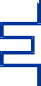 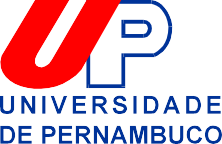 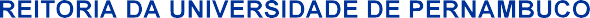 ANEXO IIIPRÓ-REITORIA DE GRADUAÇÃO – PROGRAD-CAEEdital PROGRAD-CAE/PFAUPE/UPE nº 03/2022 - PLANO DE MONITORIAANEXO III- TERMO DE DESISTÊNCIA PROGRAMA DE MONITORIA ACADÊMICATERMO DE DESLIGAMENTO DA MONITORIAEu,	,CPF nº	, MONITOR ( ) Bolsista ( ) Voluntário, do Curso de Graduação em 	_,da Disciplina 	_, Turno 	,    Período	,   sob    a    orientação   do   Professor 			, selecionado para exercer atividades de monitoria acadêmica mediante Processo Seletivo, conforme Edital nº			/	, no semestre letivo	, venho por meio desta informar à Coordenação de Assuntos Estudantiis da PRÓ-REITORIA DE GRADUAÇÃO – PROGRAD-CAE, para as devidas providências, o presente TERMO DE DESLIGAMENTO do Programa de Monitoria 20     , a partir de           /	/		, pelo(s) seguinte(s) motivo(s): 	,	de	de 20	.ASSINATURA DO MONITORUNIVERSIDADE DE PERNAMBUCO - UPE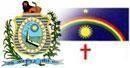 Av. Agamenon Magalhães, s/n, Santo Amaro – Recife-PECEP - 50100-010 – FONE: (81) 3183.3700 – FAX: (81) 3183.3758Site: www.upe.br – CNPJ: 11.022.597/0001-91